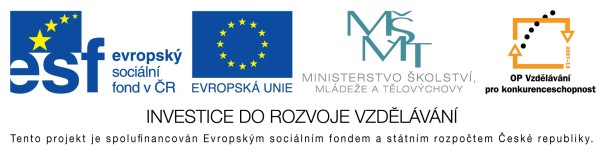 EU peníze do škol - CZ.1.07/1.4.00/21.3290Modernizace výukyFORMULÁŘ K PREZENTACI VÝUKOVÉHO MATERIÁLUAutor výukového materiálu si ponechává autorská práva, škola disponuje neomezenou licenci k jeho využití.Metodický návod k výukovému materiálu:Tento materiál slouží k seznámení s ochranou přírody Evropy, prezentuje několik evropský národních parků. Prezentace vychází z učiva zeměpisu pro 8. ročník – učebnice Nová škola.Typická délka použití:  20 - 25 min.Zařazení materiálu: Zeměpis – 8. ročník.Vlastní hodnocení výukového materiáluPrezentace je kratší, ale dává prostor pro diskuzi o smyslu ochrany přírody a o správném přístupu člověka k prostředí, v němž žije. Je možné se rozebrat problematiku ekologie v celoevropském kontextu. Dále je možné diskutovat nad problémy ekologie Evropy, i zabývat se konkrétními ekologickými situacemi, do kterých se žáci dostali v rámci Evropy.ŠABLONA: III/2POŘADOVÉ ČÍSLO VZDĚL. MAT: 6VZDĚLÁVACÍ OBLAST: Přírodní vědyPOČET LISTŮ: 9VZDĚLÁVACÍ OBOR: ZeměpisAUTOR VZDĚL. MAT: Romana ZabořilováNÁZEV VZDĚL. MAT.: Evropa – ochrana přírodyDATUM VYTVOŘENÍ VZDĚL. MAT.: 2. 12. 2011